Ansøgningen skal afleveres tidligst 6 uger før og senest 3 uger før afholdelse af festen. Ansøgningen besvares inden for en uge efter modtagelse.Vi kan desværre ikke imødekomme alle ansøgninger.Ansøgningen bliver behandlet fortroligt og makuleres efter behandling eller afholdelse af fødselsdagen.Tag et billede af den udfyldte ansøgning og send til Maribosrullendekagemand@gmail.com  Du kan også aflevere ansøgningen i Mødrehjælpens Butik, Østergade 3, 4930 Maribo – skriv Heidi Budek på ansøgning.                     Afleveret den _____________________________________________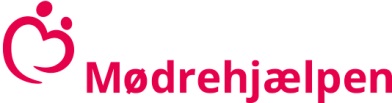  ”Den Rullende Kagemand”Barnets navn og alder: _______________________________________________________________Barnets navn og alder: _______________________________________________________________Barnets navn og alder: _______________________________________________________________Antal kammerater til fødselsdag – dækker kun børnehave, SFO, juniorklub og skole: ___________________________________Dato for fødselsdagsfest: _____________________________________________________________Gave: Gavekort på 200 kr. til Bog og Idé Maribo. I køber gaven til dagen. Vi giver besked til Bog og Idé.Er du alene forsørger sæt kryds: _________________Sæt kryds ved din/jeres indkomst: Kontanthjælp: __________     SU: _________Pension: __________    Barsel/sygedagpenge: ________  I arbejde helt eller delvis: _____                           Hvor skal fødselsdagen holdes: ____________________________________________________________________________________________________________________________________________________Fortæl gerne lidt om hvordan I vil holde fødselsdag. ____________________________________________________________________________________________________________________Hvornår henter I den bestilte mad i Superbrugsen i Maribo. Skriv dato     _____________ og klokkeslæt        ________________Navn:Adresse:Telefonnummer: E-mailadresse: 